OPIS WYPOSAŻENIA ŁAZIENKIŁAZIENKIŁAZIENKI3 kpl.MISKA USTĘPOWA WISZĄCA Biała ceramika sanitarnaMiska bezkołnierzowaZaokrąglonaDeska WC slim wolnoopadająca duroplast łatwowypinalnaPrzycisk 2-funkcyjny, wandaloodporny, wykonany ze stali nierdzewnejUWAGA: Należy przewidzieć zestaw podtynkowy.Zdjęcie poglądowe – do uzgodnienia z Zamawiającym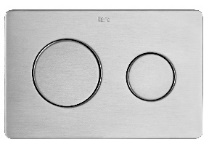 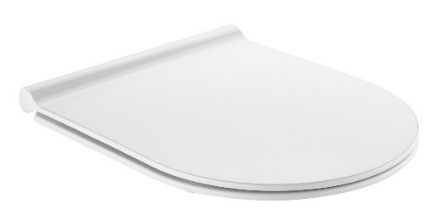 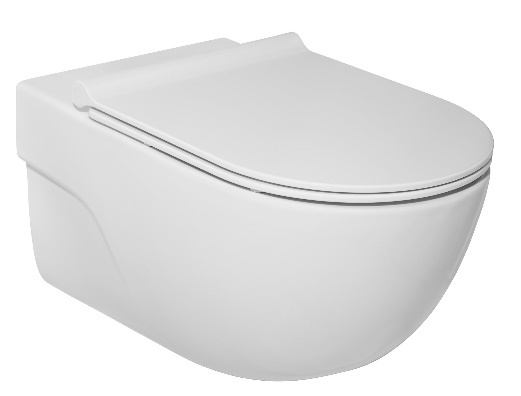 1 szt. PISUAR Biała ceramika sanitarna Pisuar bez pokrywy (dopływ z góry)Zestaw spłukujący chromowanyZdjęcie poglądowe – do uzgodnienia z Zamawiającym 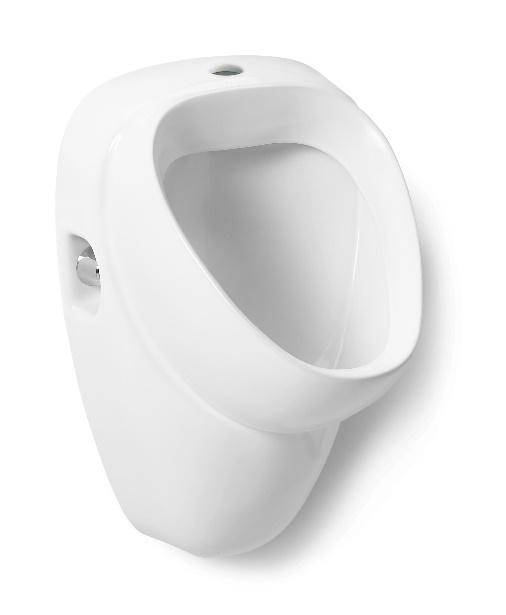 3 kpl.UMYWALKA BLATOWA Prostokątna z otworem na baterię, z przelewemSzerokość min. 60 cmBiała ceramika sanitarnaSyfon ozdobny Korek uniwersalny click-clack do umywalek z pokrywą chromŚcienny dyspenser do mydła w żelu Bateria umywalkowa czasowa stojąca na wodę zmieszanąUWAGA: należy przewidzieć blat wraz z konstrukcjąZdjęcie poglądowe – do uzgodnienia z Zamawiającym 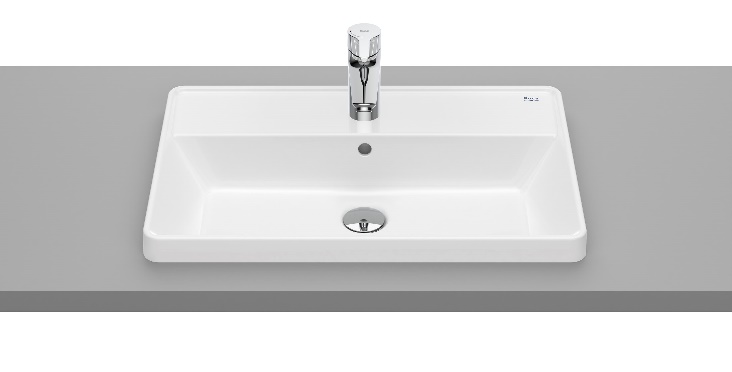 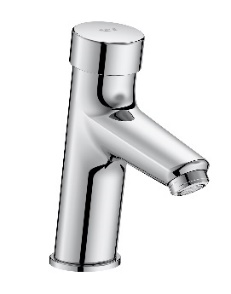 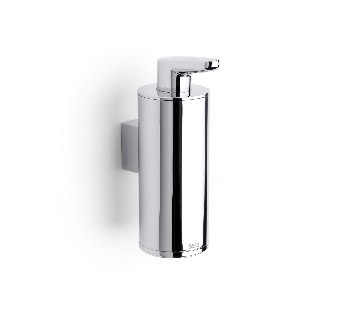 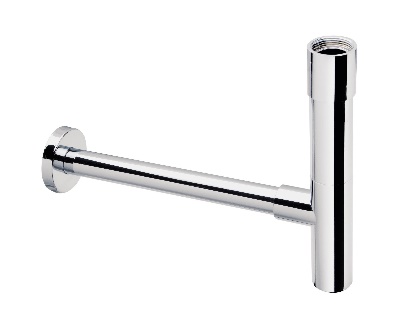 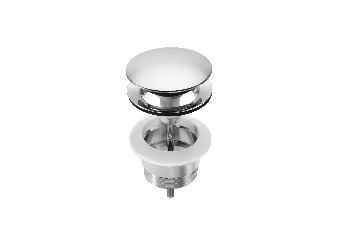 3 szt.LUSTRO - min. 80 x 80 CM – 1 szt.- cała szerokość ściany – 2 szt.Wklejane między płytkami Krawędzie fazowaneZdjęcie poglądowe – do uzgodnienia z Zamawiającym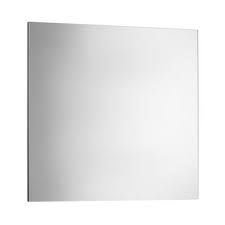 5 szt.POJEMNIK NA PAPIER TOALETOWYMateriał obudowy: stal nierdzewna 304Wykończenie: matPrzeznaczenie: papier toaletowy JumboPojemność: rolka o maksymalnej średnicy 25 cmPojemnik zabezpieczony stalowym zamkiem bębenkowymZamek i klucz: metalOkienko kontrolne informujące o ilości papieruRodzaj montażu: naścienny, przykręcanyZdjęcie poglądowe – do uzgodnienia z Zamawiającym 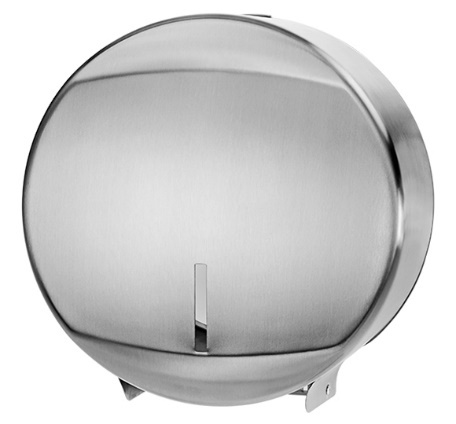 2 szt.POJEMNIK NA RĘCZNIKI PAPIEROWE Pojemność: 250 listków-600 listków ręcznikaMateriał obudowy: stal nierdzewna 304Wykończenie: matPrzeznaczenie: ręczniki papierowe ZZSposób dozowania: wyciągnięcie jednej sztuki ręcznika, powoduje wysunięcie się następnegoZamek i klucz: metalowy Montaż naścienny, przykręcanyOkienko kontrolne informujące o ilości ręcznikówZdjęcie poglądowe – do uzgodnienia z Zamawiającym 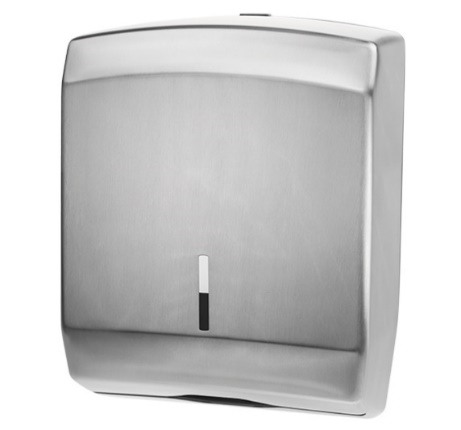 3 szt. KOSZ NA ŚMIECIPrzewiduje się minimalistyczny, prosty kosz na śmieci wyposażony w szczelną pokrywę otwieraną za pomocą pedału.   Wewnętrzny pojemnik z plastiku ABSMateriał: Stal nierdzewna matWykończenie: SatynaPojemność: 20 litrówWysokość 44 cm, średnica Ø 27,5 cmZdjęcie poglądowe – do uzgodnienia z Zamawiającym 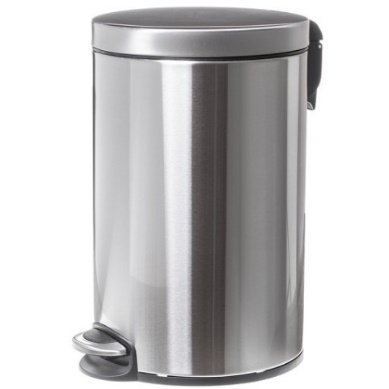 1szt. KABINA SANITARNA WIELOSTANOWISKOWA - 2 STANOWISKA Zintegrowane kabiny ustępowe HPL (2.20m prześwit nad posadzką 15cm)Materiał: Płyta HPLWykończenie: matKolor do ustalenia z zamawiającymNóżki wykonane ze stali nierdzewnejZdjęcie poglądowe – do uzgodnienia z Zamawiającym 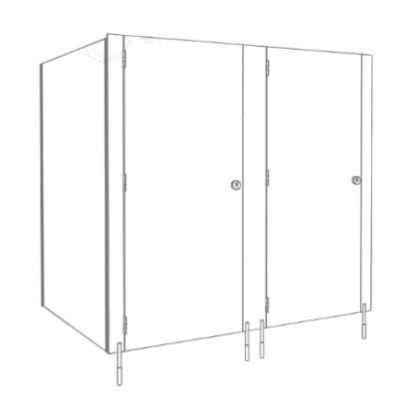 WC DLA OSÓB NIEPEŁNOSPRAWNYCH WC DLA OSÓB NIEPEŁNOSPRAWNYCH WC DLA OSÓB NIEPEŁNOSPRAWNYCH 1 szt. MISKA USTĘPOWA WISZĄCA DLA OSÓB NIEPEŁNOSPRAWNYCH Biała ceramika sanitarnaDeska sedesowa duroplast białaPrzycisk 2-funkcyjny, wandaloodporny, wykonany ze stali nierdzewnejUWAGA: Należy przewidzieć zestaw podtynkowy.Zdjęcie poglądowe – do uzgodnienia z Zamawiającym 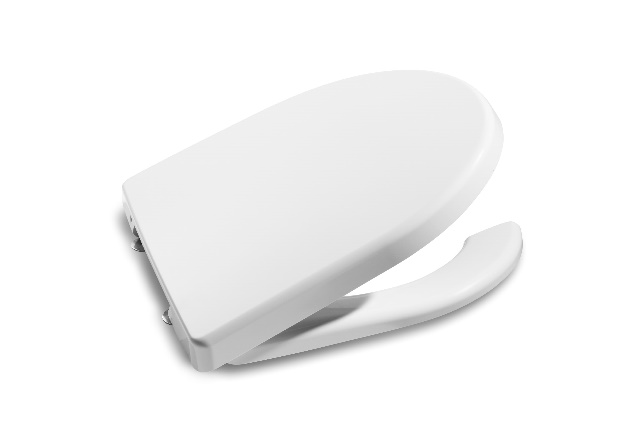 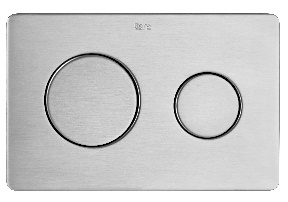 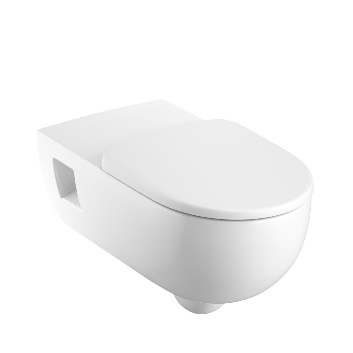 1 szt. UMYWALKA WISZĄCA DLA OSÓB NIEPEŁNOSPRAWNYCHProstokątna z otworem na baterię, z przelewemMin. szerokość 600 mmBiała ceramika sanitarnaSyfon ozdobny Korek uniwersalny click-clack do umywalek z pokrywą chromŚcienny dyspenser do mydła w żelu Bateria umywalkowa czasowa stojąca na wodę zmieszanąZdjęcie poglądowe – do uzgodnienia z Zamawiającym 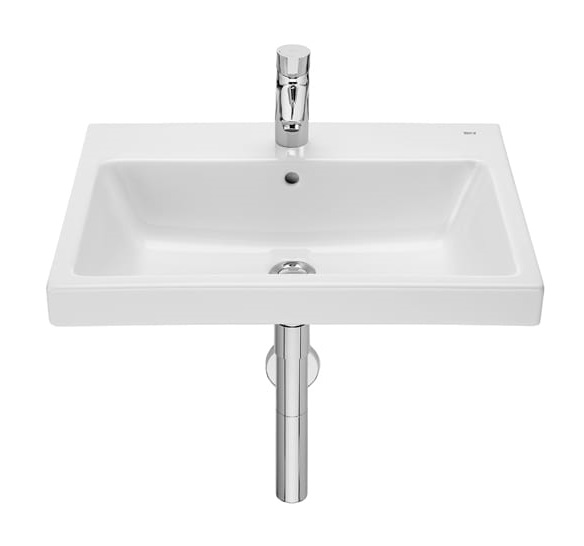 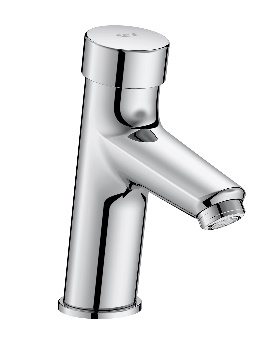 3 szt. (1 szt. przy misce ustępowej, 2 szt. przy umywalce)UCHWYT UCHYLNY DLA OSÓB NIEPEŁNOSPRAWNYCH  700 MM Materiał: stal nierdzewnaWykończenie: połysk Kształt poręczy: łukowa Długość poręczy: 700 mm Średnica rury: Ø 32 Grubość stali: 1,5 mm (rura), 3-4 mm (wspornik)  Maksymalne obciążenie: 120 kg Mocowanie: 6-śrubowe, ścienne Średnica otworów na śruby mocujące: Ø 6,2 Śruby mocujące: 6 kołków nylonowych i 6 śrub z sześciokątną główką (6 x 60 mm) Wymagany wpis do rejestru wyrobów medycznychZdjęcie poglądowe – do uzgodnienia z Zamawiającym 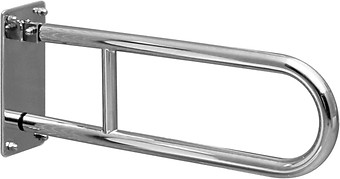 1 szt.  przy misce ustępowej PORĘCZ STAŁA DLA OSÓB NIEPEŁNOSPRAWNYCH 700 MMMateriał: stal nierdzewnaWykończenie: połyskDługość poręczy: 700 mmŚrednica rury: Ø 32 Średnica wspornika: 8 cmGrubość stali: 1,5 mm (rura)Kąt gięcia rury: 90°Maksymalne obciążenie: 120 kgPunkty podparcia: 2Średnica otworów na śruby mocujące: Ø 6,2Śruby mocujace: 6 kołków nylonowych i 6 śrub (6 x 60 mm)Wymagany wpis do rejestru wyrobów medycznychZdjęcie poglądowe – do uzgodnienia z Zamawiającym 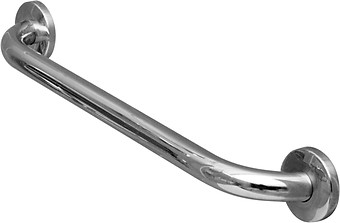 